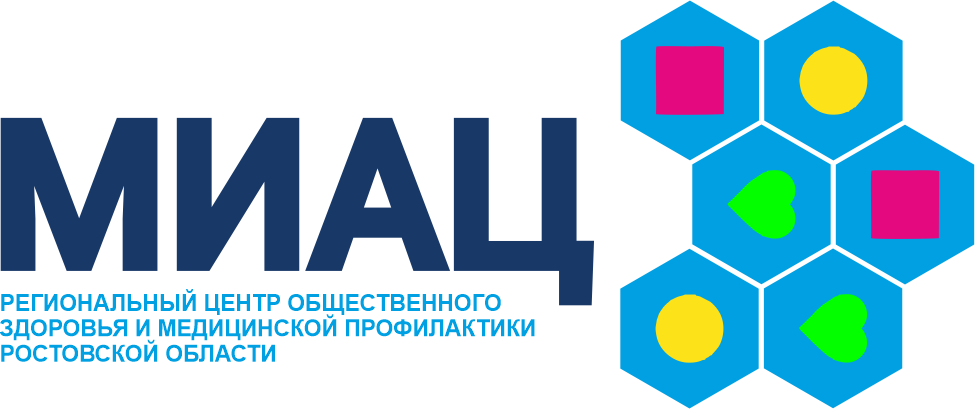 			Быть донором очень важно и почетно! 				(памятка для населения)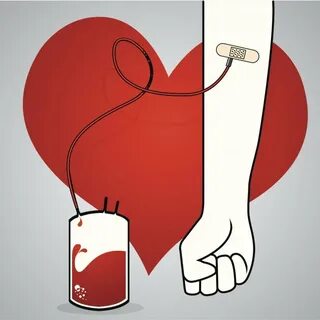 Донором может стать гражданин РФ с 18 лет (вес более 50 кг), не страдающий хроническими заболеваниями. Научными исследованиями и практическими наблюдениями доказано, что дача крови в дозе до 500 мл совершенно безвредна и безопасна для здоровья человека.  Периодические донации крови (процедура сдачи крови человеком) оказывают благоприятное стимулирующее воздействие на организм донора.  Как подготовиться к донации:	1. Накануне и в день сдачи крови запрещено употреблять жирную, жареную, острую и копченую пищу, колбасные изделия, а также мясные, рыбные и молочные продукты, яйца и масло (в т.ч. растительное), шоколад, орехи и финики, авокадо, свеклу, бананы; 2. Лучше пить сладкий чай с вареньем, соки, морсы, компоты, минеральную воду и есть хлеб, сухари, сушки, отварные крупы, макароны на воде без масла, овощи и фрукты, за исключением авокадо, свеклы, бананов; 3. За 48 часов до визита в учреждение службы крови нельзя употреблять алкоголь, а за 72 часа — принимать лекарства, содержащие аспирин и анальгетики; 4. За час до процедуры донации следует воздержаться от курения; 5. Лучше всего на кровопотерю организм реагирует именно в утренние часы. И чем раньше происходит донация, тем легче переносится эта процедура. После 12:00 сдавать кровь рекомендуется только постоянным донорам; 6. Не следует планировать донацию после ночного дежурства или бессонной ночи; 7. Не стоит планировать сдачу крови непосредственно перед экзаменами, соревнованиями, на время особенно интенсивного периода работы и т.п.Временные противопоказанияФактор риска – период отвода 8. Прививки:         Прививка убитыми вакцинами (гепатит B, столбняк, дифтерия, коклюш, тиф и паратиф, холера, грипп), анатоксинами – 10 дней         Прививка живыми вакцинами (бруцеллез, чума, туляремия, БЦЖ, оспа, краснуха, полиомиелит) – 1 месяц         Противостолбнячная сыворотка (при отсутствии выраженных воспалительных явлений на месте инъекции) – 1 месяц         Введение иммуноглобулина против гепатита B – 1 год         Вакцина против бешенства – 1 год         Реакция Манту (при отсутствии выраженных воспалительных явлений на месте инъекции) – 2 неделиПрием лекарственных препаратов:         Антибиотики (после окончания курса) – 2 недели         Анальгетики и салицилаты – 3 дняПрочее:         Период беременности и роды – 1 год         Лактация (после окончания) – 3 месяца         Менструация (после окончания) – 5 дней         Удаление зуба – 10 днейУпотребление алкоголя – 2 сутокПрочие заболевания:         Острые или хронические воспалительные процессы в стадии обострения независимо от их локализации – 1 месяц         Температура тела выше 37.0 oC – 1 месяц         Вегетососудистая дистония – 1 месяц         Аллергические заболевания в стадии обострения – 2 месяцаСуществует ряд заболеваний, при которых донорство абсолютно противопоказано:Инфекционные и паразитарные болезни:Болезнь, вызванная вирусом иммунодефицита человека (ВИЧ-инфекция), вирусами гепатита В и ССифилис, врожденный или приобретенныйТуберкулез (все формы), Бруцеллез и некоторые другие заболевания.Злокачественные новообразованияБолезни кровиБолезни центральной нервной системыПолное отсутствие слуха и (или) речи, и (или) зрения Психические расстройстваБолезни системы кровообращенияБолезни органов дыханияДопуск к донорству дается после прохождения медицинского обследования, которое включает в себя лабораторное исследование и осмотр врача. Донорство – очень важно и почетно!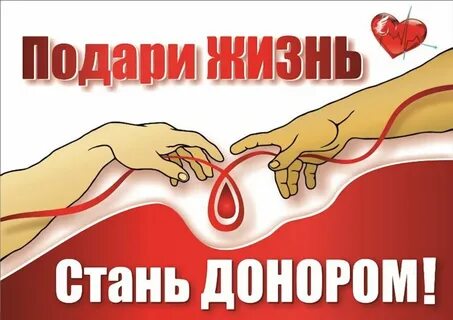 